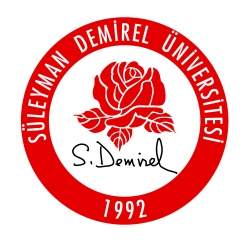 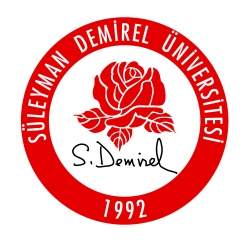 Anabilim Dalınız …. numaralı Doktora programı öğrencisiyim. Gerekli derslerimi ve seminerimi tamamlamış bulunmaktayım. 20XX-20XX Eğitim-Öğretim Bahar/Güz döneminde yapılacak olan Doktora Yeterlik Sınavına alınabilmem için gereğini arz ederim.… / …. / 2017Öğrenci AdıEk: TranskriptAdres	: Telefon	: E-Posta	: Danışman Ünvanı-Adı SoyadıTarih ve İmza